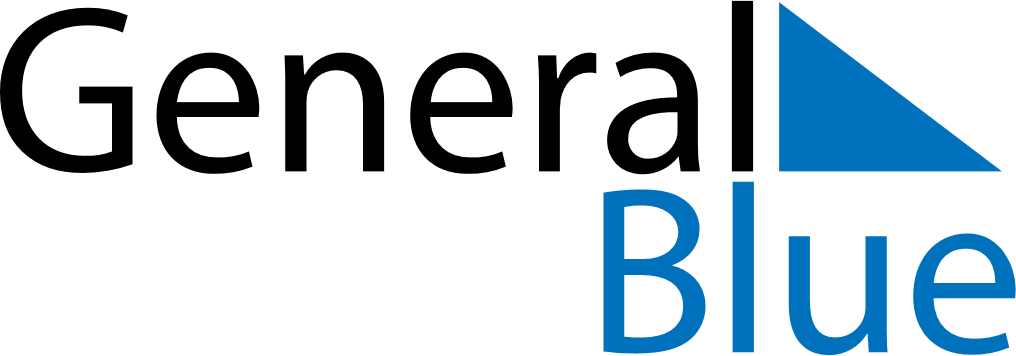 2024 – Q3Bahrain  2024 – Q3Bahrain  2024 – Q3Bahrain  2024 – Q3Bahrain  2024 – Q3Bahrain  JulyJulyJulyJulyJulyJulyJulyMONTUEWEDTHUFRISATSUN12345678910111213141516171819202122232425262728293031AugustAugustAugustAugustAugustAugustAugustMONTUEWEDTHUFRISATSUN12345678910111213141516171819202122232425262728293031SeptemberSeptemberSeptemberSeptemberSeptemberSeptemberSeptemberMONTUEWEDTHUFRISATSUN123456789101112131415161718192021222324252627282930Jul 7: Islamic New YearJul 16: Day of AshuraSep 15: Birthday of Muhammad (Mawlid)